ГОСУДАРСТВЕННОЕ КАЗЕННОЕ УЧРЕЖДЕНИЕ СЛУЖБЫ ЗАНЯТОСТИ НАСЕЛЕНИЯ СВЕРДЛОВСКОЙ ОБЛАСТИ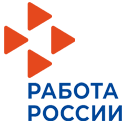 «АСБЕСТОВСКИЙ ЦЕНТР ЗАНЯТОСТИ»                          информирует
                                                                                                    Кадровый центр23 июня 2023 годас 10-00 до 11-00 часовсостоится ВСЕРОССИЙСКАЯ ЯРМАРКА ТРУДОУСТРОЙСТВА 2023«Работа России. Время возможностей»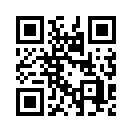 Ярмарка будет проходить в Асбестовском центре занятости по адресу: г.Асбест , ул.Чапаева,39 и в п.Белоярский, ул. Ленина, д. 261Приглашаем всех желающих принять участие во Всероссийской ярмарке трудоустройства В программе ярмарки:Встреча с работодателями;Региональный и общероссийский Банк вакансий; Консультационный пункт по профессиональному обучению (переобучению).За дополнительной информацией можно обращаться  в ГКУ «Асбестовский центр занятости»   по адресу: г. Асбест, ул. Чапаева, 39, кабинет № 30,  телефон (34365)2-30-27